«О бюджете сельского поселения  Енгалышевский сельсовет муниципального района Чишминский район Республики Башкортостанна 2023 год и на плановый период 2024 и 2025 годов»Совет сельского поселения Енгалышевский сельсовет  муниципального района Чишминский район  Республики Башкортостан РЕШИЛ:1. Утвердить основные характеристики бюджета сельского поселения Енгалышевский сельсовет муниципального района Чишминский район Республики Башкортостан на 2023 год:           а) прогнозируемый общий объем доходов бюджета сельского поселения Енгалышевский сельсовет  в сумме 4 714 134,00 руб.; б)  общий объем расходов бюджета сельского поселения  в сумме                4 714 134,00 руб.;в) дефицит (профицит) бюджета сельского поселения  0,0 рублей;2. Утвердить основные характеристики бюджета сельского поселения Енгалышевский сельсовет  муниципального района Чишминский район на плановый период 2024 и 2025 годов:а) прогнозируемый общий объем доходов бюджета сельского поселения  на 2024 год  в сумме  4 818 000,00 руб. и на 2025 год в сумме  6 175 100,00 руб.;б)  общий объем расходов бюджета сельского поселения  на 2024 год  в сумме  4 818 000,00 руб., в том числе условно утвержденные расходы в сумме 117 800,00 руб. и на 2025 год в сумме 6 175 100,00 руб., в том числе условно утвержденные расходы в сумме 303 400,00 руб.в) дефицит (профицит) бюджета сельского поселения на 2024 год в сумме 0,0 руб. и на 2025 год  в сумме 0,0  руб.3. Установить, что при зачислении в бюджет сельского поселения Енгалышевский сельсовет,  безвозмездных поступлений в виде добровольных взносов (пожертвований) от юридических и физических лиц для казенного учреждения, находящегося в ведении соответствующего главного распорядителя средств бюджета сельского поселения Енгалышевский сельсовет, на сумму указанных поступлений увеличиваются бюджетные ассигнования для последующего доведения в установленном порядке до указанного казенного учреждения лимитов бюджетных обязательств для осуществления расходов, соответствующим целям, на достижение которых предоставлены добровольные взносы (пожертвования).4. Установить поступления доходов в бюджет сельского поселения Енгалышевский сельсовет:а)  на 2023 год и на плановый период 2024 и 2025 годов согласно приложению 1 к настоящему Решению. 5. Установить предел общего объема бюджетных средств на предоставление отсрочки или  рассрочки по уплате местных налогов, пеней и штрафов в бюджет сельского поселения Енгалышевский сельсовет  на 2023 год  в сумме 50 000,00 руб., на 2024 год в сумме 55 000,00 руб. и на 2025 год в сумме 60 000,00 руб.6. Казначейское обслуживание казначейских счетов, открытых сельскому поселению Енгалышевский сельсовет муниципального района Чишминский район Республики Башкортостан, осуществляется Управлением Федерального казначейства по Республике Башкортостан в порядке, установленном бюджетным законодательством Российской Федерации.7. Утвердить в пределах общего объема расходов бюджета сельского поселения Енгалышевский сельсовет, установленного пунктом 1 настоящего Решения, распределение бюджетных ассигнований сельского поселения:1) по разделам, подразделам, целевым статьям (муниципальным программам и непрограммным направлениям деятельности) и группам  видов расходов классификации расходов бюджетов:а)  на 2023 год и на плановый период 2024 и 2025 годов согласно приложению 2 к настоящему Решению; 2) по целевым статьям (муниципальным программам и непрограммным направлениям деятельности) группам расходов классификации расходов бюджетов:а) на  2023 год и на плановый период 2024 и 2025 годов согласно приложению 3 к настоящему Решению. 8. Утвердить ведомственную структуру расходов бюджета сельского поселения:а)  на 2023 год и на плановый период 2024 и 2025 годов согласно приложению 4 к настоящему Решению. 9.1. Установить, что субсидии в 2023-2025 годах из бюджета сельского поселения Енгалышевский сельсовет предоставляются главными распорядителями средств бюджета сельского поселения Енгалышевский сельсовет на безвозмездной и безвозвратной основе в пределах предусмотренных ассигнований по соответствующим кодам бюджетной классификации:1) юридическим лицам (за исключением  субсидий муниципальным  учреждениям), индивидуальным предпринимателям, физическим лицам – производителям товаров, работ, услуг в целях возмещения затрат или недополученных доходов в связи с производством  (реализацией) товаров, выполнением работ, оказанием услуг;2) иным некоммерческим организациям, не являющимся муниципальными учреждениями.9.2. Субсидии юридическим лицам, указанным в части 1 пункта 9.1 предоставляются:1) сельскохозяйственным товаропроизводителям, крестьянским (фермерским) хозяйствам, организациям агропромышленного комплекса независимо от их организационно-правовой формы, организациям потребительской кооперации, организациям, осуществляющим производство сельскохозяйственной продукции, ее переработку и реализацию, сельскохозяйственным потребительским кооперативам, гражданам, ведущим личное подсобное хозяйство, организациям, оказывающим услуги по выполнению сельскохозяйственных механизированных работ;2) субъектам малого и среднего предпринимательства и организациям инфраструктуры, реализующим проекты по вопросам поддержки и развития субъектов малого и среднего предпринимательства на территории сельского поселения Енгалышевский сельсовет;9.3. Субсидии в случаях, предусмотренных пунктом 9.2. предоставляются соответствующими главными распорядителями средств бюджета сельского поселения Енгалышевский сельсовет в соответствии с нормативными правовыми актами Администрации сельского поселения Енгалышевский сельсовет, определяющими категории и (или) критерии отбора получателей субсидий, цели, условия и порядок предоставления субсидий, а также порядок возврата субсидий, не использованных в отчетном финансовом году, в случаях, предусмотренных соглашениями (договорами) о предоставлении субсидий, положения об обязательной проверке главным распорядителем средств бюджета сельского поселения Енгалышевский сельсовет, предоставляющим субсидию, и органом финансового контроля соблюдения условий, целей и порядка предоставления субсидий их получателями.10. Установить, что решения и иные нормативные правовые акты сельского поселения Енгалышевский сельсовет, предусматривающие принятие новых видов расходных обязательств или увеличение бюджетных ассигнований на исполнение существующих видов расходных обязательств  сверх утвержденных в бюджете на 2023 год и на плановый период 2024 и 2025 годов, а также сокращающие его доходную базу, подлежат исполнению при изыскании дополнительных источников доходов бюджета сельского поселения Енгалышевский сельсовет  и (или) сокращении бюджетных ассигнований по конкретным статьям  расходов бюджета сельского поселения Енгалышевский сельсовет, при условии внесения соответствующих изменений в настоящее решение.Проекты решений и иных нормативных правовых актов сельского поселения Енгалышевский сельсовет, требующие введения новых видов расходных обязательств или увеличения бюджетных ассигнований по существующим видам расходных обязательств сверх утвержденных в бюджете сельского поселения Енгалышевский сельсовет на 2023 год и на плановый период 2024 и 2025 годов  либо сокращающие его доходную базу, вносятся только при одновременном внесении предложений о дополнительных источниках доходов бюджета сельского поселения Енгалышевский сельсовет  и (или) сокращении бюджетных ассигнований по конкретным  статьям расходов бюджета сельского поселения Енгалышевский сельсовет.Администрация сельского поселения не вправе принимать в 2023-2025  годах решения, приводящие к увеличению численности муниципальных служащих сельского поселения Енгалышевский сельсовет.11. Утвердить объем межбюджетных трансфертов из бюджета сельского поселения Енгалышевский сельсовет бюджету муниципального района на осуществление части переданных полномочий по решению вопросов местного значения в соответствии с заключенными соглашениями: 1) на осуществление муниципального финансового контроля на 2023 год в сумме 834,00 рублей.2)доплата к пенсии муниципальных служащих на 2023 год в сумме 190 200 руб.3)прочие межбюджетные трансферты (превышение доходов над расходами) на 2024 год в сумме 1 383 400,00 рублей, на 2025 год – 2 547 900,00 рублей.           12.  Утвердить:1) верхний предел муниципального внутреннего долга сельского поселения Енгалышевский сельсовет муниципального района Чишминский район  Республики Башкортостан на 1 января 2024 года в сумме   0  руб.,  на 1 января 2025 года 0 руб.,  на 1 января 2026 года 0 руб., в том числе верхний предел долга по муниципальным гарантиям в валюте Российской Федерации на 1 января 2024 года в сумме  0 руб., на 1 января 2025 года в сумме 0 руб., на 1 января 2026 года в сумме  0 руб.13. Администрация сельского поселения Енгалышевский сельсовет муниципального района Чишминский район  Республики Башкортостан вправе привлекать из вышестоящего бюджета бюджетные кредиты на пополнение остатка средств на едином счете бюджета.Установить, что Администрация сельского поселения Енгалышевский сельсовет является уполномоченным органом сельского поселения Енгалышевский сельсовет  по привлечению от имени сельского поселения Енгалышевский сельсовет бюджетных кредитов на пополнение остатка средств на едином счете бюджета. 14. Установить в соответствии с пунктом 8 статьи 217 Бюджетного кодекса Российской Федерации дополнительные основания для внесения в ходе  исполнения  настоящего Решения изменений в показатели сводной бюджетной росписи сельского поселения Енгалышевский сельсовет  связанные с особенностями исполнения бюджета сельского поселения Енгалышевский сельсовет и (или) перераспределения бюджетных ассигнований между главными распорядителями средств бюджета сельского поселения Енгалышевский сельсовет:1) использование образованной в ходе исполнения бюджета сельского поселения Енгалышевский сельсовет экономии по отдельным разделам, подразделам, целевым статьям, группам видов расходов бюджетов;2) принятие  Администрацией сельского поселения Енгалышевский сельсовет муниципального района Чишминский район постановлении  об утверждении муниципальных программ сельского поселения Енгалышевский сельсовет и о внесении изменений в бюджет  сельского поселения Енгалышевский сельсовет;  3) использование (перераспределение) средств резервного фонда и остатков средств Администрации сельского поселения Енгалышевский сельсовет муниципального района Чишминский район на 01 января 2023 года;4) оплата судебных издержек, связанных с представлением интересов сельского поселения Енгалышевский сельсовет в судебных и иных юридических спорах, юридических и адвокатских услуг, выплаты по решениям Совета сельского поселения Енгалышевский сельсовет муниципального района Чишминский район, связанным с исполнением судебных актов судебных органов;5) изменение состава или полномочий (функций) главных распорядителей средств бюджета сельского поселения Енгалышевский сельсовет (подведомственных им казенных учреждений);6) вступление в силу законов, предусматривающих осуществление полномочий органов  местного самоуправления сельского поселения Енгалышевский сельсовет за счет субвенций из других бюджетов бюджетной системы Российской Федерации;7) утверждение (изменение) параметров финансового обеспечения региональных проектов и (или) мероприятий, направленных на реализацию Указа Президента Российской Федерации «О национальных целях и стратегических задачах развития Российской Федерации на период до 2024 года», «О национальных целях развития Российской Федерации на период до 2030 года»;8) утверждение (изменение) параметров финансового обеспечения приоритетных проектов и (или) мероприятий, направленных на реализацию Указа Главы Республики Башкортостан от 23 сентября 2019 года № УГ-310 
«О стратегических направлениях социально-экономического развития Республики Башкортостан до 2024 года»;9) сокращение и перераспределение бюджетных ассигнований в случае применения бюджетных мер принуждения, предусмотренных главой 30 Бюджетного кодекса Российской Федерации;10) в случае получения уведомления о предоставлении субсидий, субвенций, иных межбюджетных трансфертов, имеющих целевое назначение, и получения безвозмездных поступлений от физических и юридических лиц сверх объемов, утвержденных решением о бюджете, а также в случае сокращения (возврата при отсутствии потребности) указанных межбюджетных трансфертов;11) перераспределение бюджетных ассигнований в размере экономии, 
в том числе по результатам проведения конкурентных способов определения поставщиков (подрядчиков, исполнителей) при осуществлении закупок товаров, работ, услуг, по отдельным разделам, подразделам, целевым статьям, видам расходов классификации расходов бюджетов;  12) перераспределение бюджетных ассигнований между разделами, подразделами, целевыми статьями и видами расходов классификации расходов бюджетов в пределах средств, предусмотренных главному распорядителю средств бюджета сельского поселения Енгалышевский сельсовет, для софинансирования расходных обязательств в целях выполнения условий предоставления субсидий и иных межбюджетных трансфертов из федерального бюджета, бюджета Республики Башкортостан и бюджета муниципального района Чишмински	й район;13) перераспределение бюджетных ассигнований между целевыми статьями, видами расходов классификации расходов бюджетов, финансовое обеспечение которых осуществляется за счет средств федерального бюджета и бюджета Республики Башкортостан и бюджета муниципального района;14) перераспределение бюджетных ассигнований между видами расходов классификации расходов бюджетов в пределах средств, предусмотренных главному распорядителю средств бюджета сельского поселения Енгалышевский сельсовет по соответствующей целевой статье расходов бюджета сельского поселения Енгалышевский сельсовет;15) перераспределение бюджетных ассигнований, связанное 
с изменением (уточнением) кодов и (или) порядка применения бюджетной классификации Российской Федерации;16) перераспределение бюджетных ассигнований, предусмотренных по разделам «Дорожное хозяйство», «Жилищно-коммунальное хозяйство» классификации расходов бюджетов, по разделам, целевым статьям, группам видов расходов классификации расходов бюджетов в соответствии с решениями Совета сельского поселения Енгалышевский сельсовет муниципального района  Чишминский район.15. Настоящее Решение вступает в силу с 1 января 2023 года.Глава сельского поселенияЕнгалышевский сельсоветмуниципального района Чишминский район 	Республики Башкортостан          _________________   Ф.Г.БадретдиновБаш[ортостан Республика]ыШишм^ районыМУНИЦИПАЛЬ РАЙОНЫныЕнгалыш ауыл советы ауыл биЛ^м^е советы 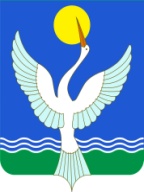 совет СЕЛЬСКОГО ПОСЕЛЕНИЯ Енгалышевский сельсоветМУНИЦИПАЛЬНОГО РАЙОНАЧишминскИЙ районРеспублика Башкортостан          КАРАР                                                                         РЕШЕНИЕ     « 23 »  декабрь 2022й.                   №  44                    « 23 » декабря 2022г.